Государственное бюджетное общеобразовательное учреждение средняя общеобразовательная школа №106Приморского района Санкт–Петербурга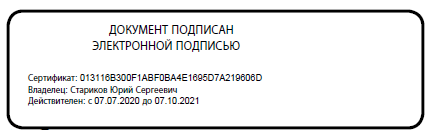 Режим занятий обучающихся1. Общие положения1.1. Настоящий режим занятий обучающихся ГБОУ школы №106 (далее – школа) разработан в соответствии с:Федеральным законом от 29.12.2012 № 273-ФЗ «Об образовании в Российской Федерации», «Санитарно-эпидемиологических требований к условиям и организациям воспитания и обучения отдыха и оздоровления детей и молодёжи», утвержденных постановлением Главного государственного санитарного врача Российской Федерации от 28.09.2020 № 28 (далее – Санитарные правила СП 2.4.3638-20); Санитарные правила и нормы СанПин1.2.3.3685-21 «Гигиенические нормативы и требования к обеспечению безопасности и (или) безвредности для человека факторов среды обитания» зарегистрированного Министерством Юстиции РФ от 29.01.2021 № 62296;дополнительные требования СанПиН 2.4.2.2821-10: «Ступенчатый режим обучения», обучение без балльного оценивания, дополнительные каникулы с 08.02.2021 по 14.02.2021, Уставом школы.1.2. Основные образовательные программы начального общего, основного общего, среднего общего образования реализуются в соответствии с утвержденным расписанием занятий.1.3. Режим занятий определяет порядок организации образовательного процесса в течение установленной продолжительности учебного года в соответствии с санитарными нормами и правилами.2. Учебный год2.1. Учебный год в школе начинается 1 сентября и заканчивается в соответствии с учебным планом основной общеобразовательной программы соответствующего уровня образования. Если 1 сентября приходится на выходной день, учебный год начинается в первый следующий за ним рабочий день.2.2. Продолжительность учебного года в 1 классах- 33 недели                                                       во 2-4 классах – 34 неделив 5-9 классах – 34 недели (не включая летний экзаменационный период в 9 классах)в 10-11 классах – 34 недели (не включая летний экзаменационный период в 11 классе)2.3. Учебный год составляют учебные периоды: четверти для 1-9 классов;2 полугодия  (10-11 классы):2.4. После окончания учебного периода следуют каникулы. Дополнительные каникулы предоставляются обучающимся 1-го класса в середине третьей четверти.2.5. Даты начала и окончания учебного года, продолжительность учебного года, четвертей, сроки и продолжительность каникул, сроки проведения промежуточных аттестаций, а также чередование учебной деятельности (урочной и внеурочной) и плановых перерывов при получении образования для отдыха и иных социальных целей (каникул) по календарным периодам учебного года устанавливаются в календарном учебном графике основных образовательных программ общего образования соответствующего уровня.3. Режим занятий3.1. Обучение в школе ведется: по пятидневной учебной неделе в 1-11-х классах.3.2. Продолжительность урока (академический час) во 2-11-х классах составляет 45 мин. Продолжительность уроков в 1-м классе устанавливается с применением ступенчатого метода наращивания учебной нагрузки и составляет:в сентябре, октябре – по 3 урока в день по 35 минут каждый, в ноябре-декабре – по 4 урока по 35 минут каждый;январе-мае– по 4 урока (1 раз 5 уроков) по 40 минут каждый);в середине учебного дня проводится динамическая пауза продолжительностью не менее 40 минут;3.3. Учебные занятия в школе организованы в одну (первую) смену. Начало уроков 8 ч 30 мин. 3.5. Расписание звонков ПОНЕДЕЛЬНИК 1-11 классы1 урок – 08:30 – 08:55 РАЗГОВОРЫ о ВАЖНОМ2 урок – 09:00 – 09:45 (перемена 10 минут)3 урок – 09:55 – 10:40 (перемена 20 минут)4 урок – 11:00 – 11:45 (перемена 20 минут)5 урок – 12:05  - 12:50 (перемена 10 минут)6 урок – 13:00 – 13:45ВТОРНИК-ПЯТНИЦА
8.50-утренняя зарядка1 классы (1 полугодие)1 урок - 09:00 – 09:35 (перемена 20 минут)2 урок – 09:55 – 10:30 (перемена 25 минут)3 урок – 10:55 – 11:30 динамическая пауза 40 минут4 урок – 12:10 – 12:45 1 классы (2 полугодие)1 урок – 09:00 – 09:40 (перемена 15 минут)2 урок – 09:55 – 10:35 (перемена 20 минут)3 урок –10:55 – 11:35 (перемена 20 минут)4 урок – 11:55 – 12:35 (перемена 20 минут)5 урок – 12:55 – 13:352-4 классы1 урок – 09:00 – 09:45 (перемена 10 минут)2 урок – 09:55 – 10:40 (перемена 20 минут)3 урок – 11:00 – 11:45 (перемена 20 минут)4 урок – 12:05 - 12:50 (перемена 10 минут)5 урок – 13:00 – 13:45Кружки, спортивные секции, индивидуальные занятия:1. 15:00 – 15:452. 15:55 – 16:403. 16:50 – 17:355 - 11 классы                         1 урок – 09:00 – 09:45 (перемена 10 минут)2 урок – 09:55 – 10:40 (перемена 20 минут)3 урок – 11:00 – 11:45 (перемена 20 минут)4 урок – 12:05 – 12:50 (перемена 10 минут)5 урок – 13:00 – 13:45 (перемена 20 минут)6 урок – 14:05 – 14:50 (перемена 20 минут)7 урок – 15:10 – 15:55 (перемена 15 минут)__________________________________________________________________8 урок 16:05-16:50Кружки, спортивные секции, индивидуальные занятия: 16:25 – 17:10 17:15 – 18:303.6. Расписание занятий составляется в соответствии с гигиеническими требованиями к расписанию уроков с учетом дневной и недельной умственной работоспособности обучающихся и шкалой трудности учебных предметов.4. Особенности организации образовательного процесса4.1. При проведении занятий по иностранному языку, трудовому обучению, информатике и ИКТ, практических занятий по физике, химии осуществляется деление класса на группы. В случае необходимости при наличии необходимых условий и средств заместитель директора по учебно-воспитательной работе принимает решение о делении на группы классов для проведения учебных занятий по другим предметам.4.2. Педагогические работники обеспечивают 60–80 процентов плотности учебной работы обучающихся на уроках по основным предметам, не менее 70 процентов моторной плотности на занятиях физической культурой.4.3. Объем домашних заданий (по всем предметам) должен быть таким, чтобы затраты времени на его выполнение не превышали (в астрономических часах): во 2-3-х классах – 1,5 ч, в 4-5-х классах – 2 ч, в 6-8-х классах – 2,5 ч, в 9-11-х классах – 3,5 ч. Домашние задания в 1-м классе не задаются.5. Режим внеурочной деятельности5.1. Режим работы кружков, секций, детских общественных объединений устанавливается расписанием занятий, утвержденным директором школы.5.2. Время проведения экскурсий, походов, выходов с детьми на внеклассные мероприятия устанавливается в соответствии с календарно-тематическим планированием и планом воспитательной работы.5.3. При проведении внеурочных занятий продолжительностью более одного академического часа организуются перемены – 10 мин для отдыха со сменой вида деятельности.СОГЛАСОВАНОПедагогическим советом ГБОУ школа № 106  Протокол № 1«31» августа 2021 г.УТВЕРЖДАЮ\                Директор ГБОУ школа №106               приказ № 203 – о.д.«31» августа 2021 г.__________________Ю.С.Стариков  